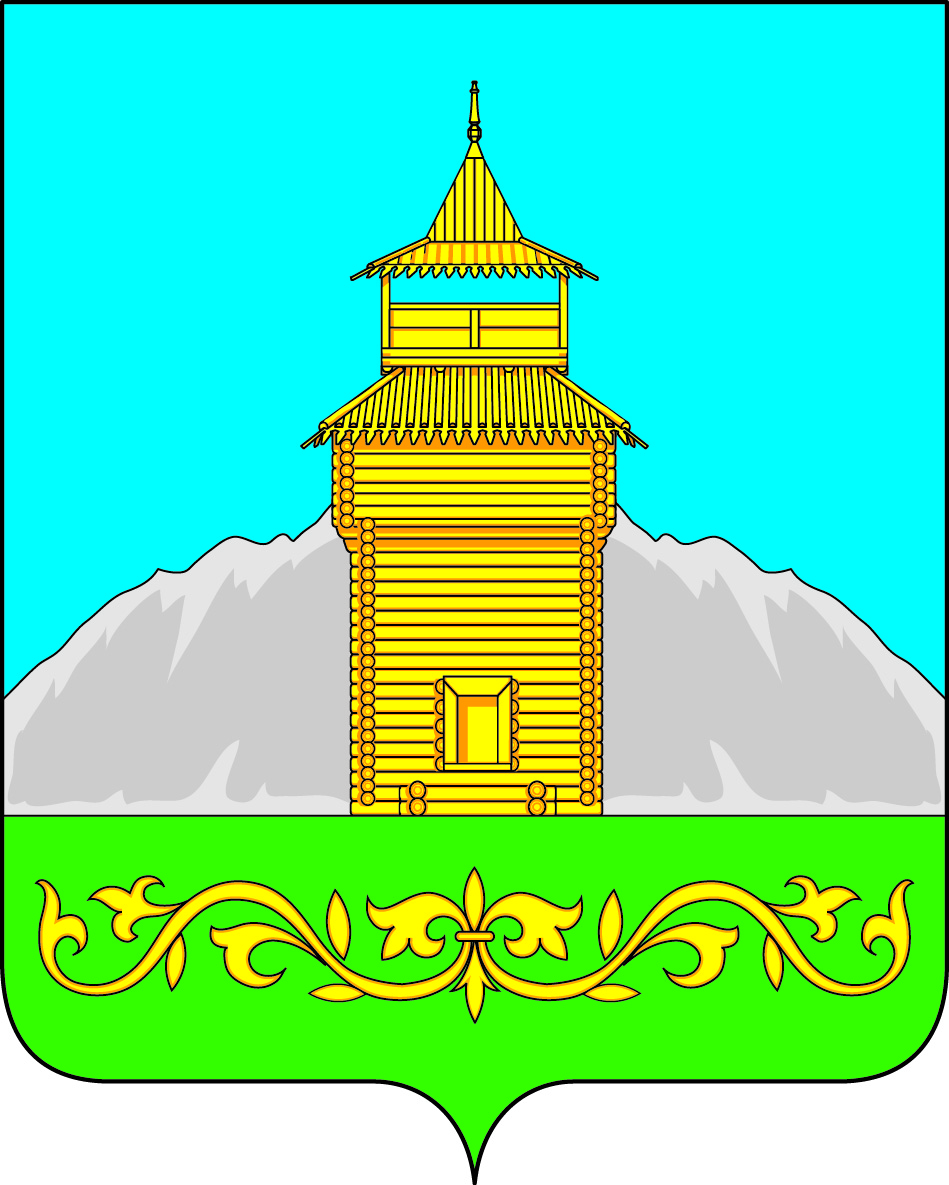 Российская ФедерацияРеспублика ХакасияТаштыпский районСовет депутатов Таштыпского  сельсоветаРЕШЕНИЕ 23  октября  2020 г.                              с. Таштып                                                № 8« Об исполнении бюджета Таштыпского сельсовета за 9 месяцев 2020 года»Руководствуясь  Законом Российской Федерации № 131-ФЗ от 06.10. 2003 года «Об общих  принципах организации местного самоуправления  в Российской Федерации»,  п. 7 ч.1 ст. 27;   Устава Таштыпского  сельсовета   Совет депутатов Таштыпского сельсовета РЕШИЛ:Утвердить отчет об исполнении бюджета Таштыпского сельсовета за 9 месяцев 2020 года, по доходам в сумме 25736,3 тыс. рублей, в том числе по собственным доходам, в сумме 11944,2 тыс. рублей, по расходам в сумме 23775,5  тыс. рублей с превышением доходов над расходами в сумме 1960,8 тыс. рублей согласно приложению.Решение вступает в силу со дня его опубликования (обнародования).Контроль за выполнением  данного решения  возложить  на  постоянную комиссию  по бюджету, финансам и экономической политике (Карпова Н.В.).Глава Таштыпского сельсовета                                       		        Р.Х. Салимов.Приложениек  решению Совета депутатовТаштыпского сельсоветаот 23 октября 2020 года № 8  Отчет об исполнении бюджета Таштыпского сельсовет за 9 месяцев 2020 годаПроизведем оценку исполнения бюджета Таштыпского сельсовета за 9 месяцев 2020 года. Изначально в главном финансовом документе планировалось 34017,1 тыс. руб. по доходам. Фактически получили следующее:                                                                                                                 (тыс. руб.)Всего за 9 месяцев 2020 года в бюджет поступило 25 миллионов 736,3 тыс. руб. Это 64,2 % от годового плана. Налоговые доходы составили 62,3 % к намеченному на год. В бюджет 2,0 %  (242,0тыс. руб.) от собственных доходов финансовых средств поступило в виде субвенций. Расходы бюджета за 9 месяцев 2020 года. В бюджете на 2020 год планировалось расходов на 34887,1 тыс. руб.                                                                                                                       (тыс. руб.)Виды доходов01.10.2020 г.01.10.2020 г.% исполненияВиды доходовпланфакт% исполненияНДФЛ (подоходный налог)10209,37218,470,7Единый сельскохозяйственный налог92,881,387,6Земельный налог с организаций2153,01907,788,6Земельный налог с физических лиц1353,0213,815,8Аренда имущества108,097,690,4Налог на имущество физических лиц1599,01057,466,1Акцизы1992,51349,167,7Доходы от платных услуг15,00,00,0Прочие доходы (средства самообложения, штрафы)1618,9118,1Итого собственные доходы17538,611944,268,1Безвозмездные поступления22558,513792,161,1Всего бюджет40097,125736,364,2Виды расходов01.10.2020 г.01.10.2020 г.% исполненияВиды расходовпланфакт% исполненияОбщегосударственные вопросы5669,33627,964,0Резервные средства95,00,00,0Другие общегосударственные вопросы3330,22193,365,9Национальная оборона (ВУС)372,6237,063,6Национальная безопасность и правоохранительная деятельность329,3150,045,6Благоустройство6378,16326,999,2Национальная экономика9335,56887,773,8Жилищно-коммунальное хозяйство11965,92763,323,1Охрана окружающей среды150,00,00,0Образование0,00,00,0Культура2723,71352,149,6Физическая культура и спорт50,02,04,0Социальная политика300,0145,648,5Средства массовой информации290,089,730,9Всего расходов40967,123775,558,0